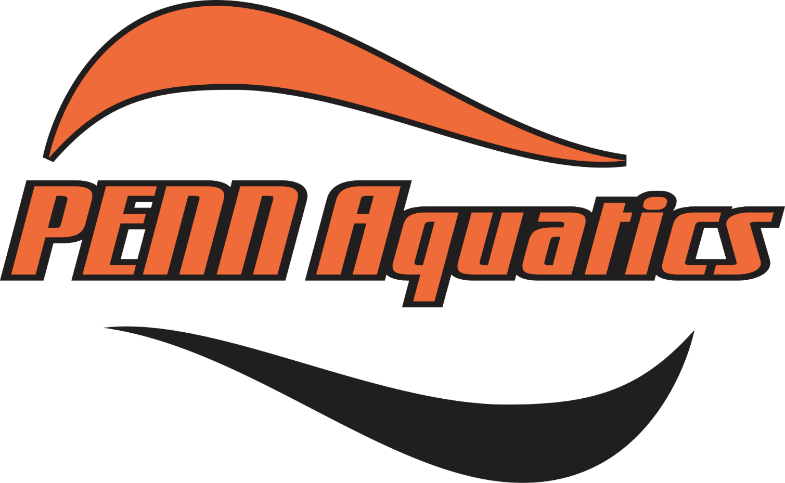 NAVIGATING THE CALENDAR FOR EVENTS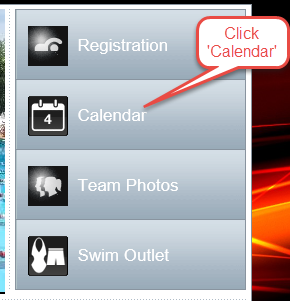 MONTH FORMAT CALENDAR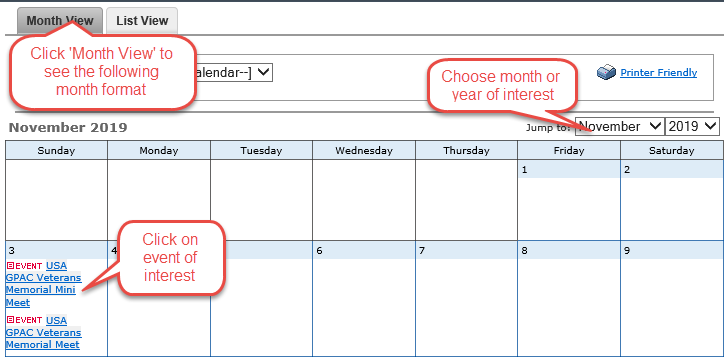 LIST FORMAT CALENDAR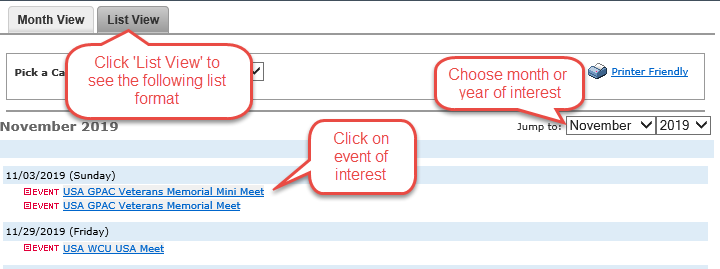 VIEW EVENTS IN THE CALENDAR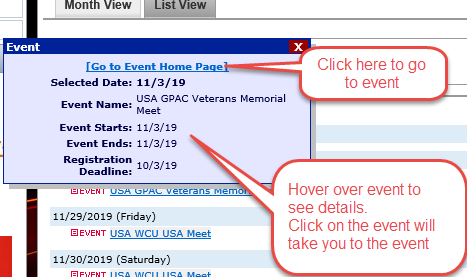 EVENT VIEW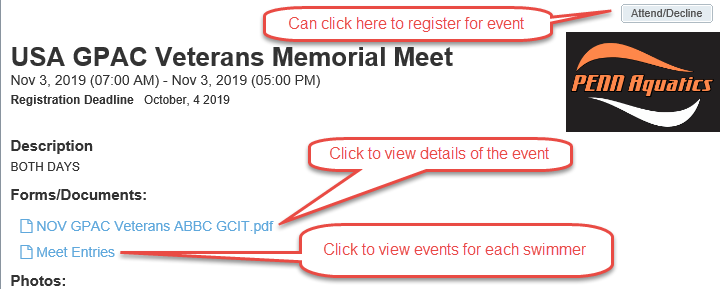 MEET DETAILS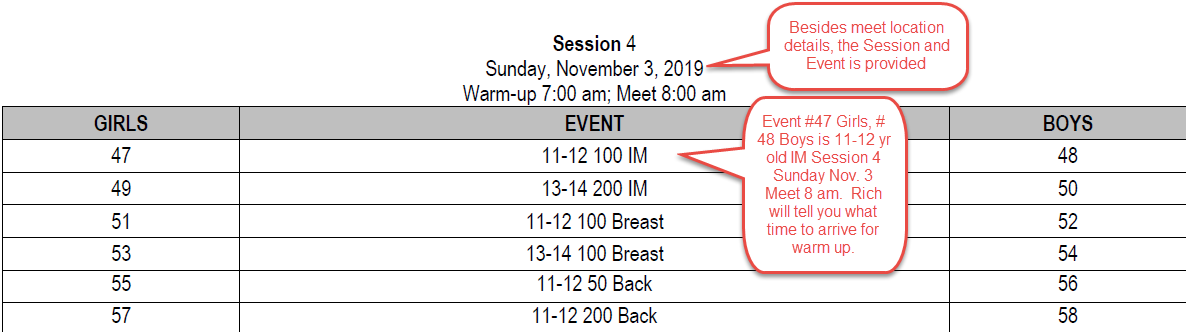 MEET ENTRIES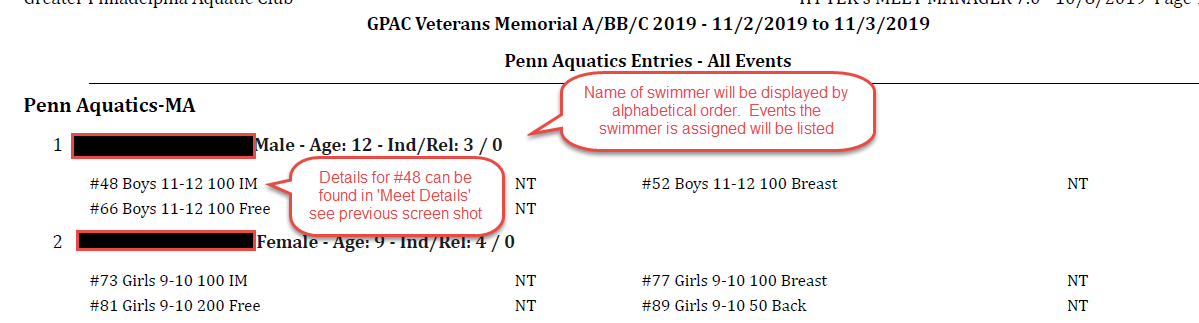 